ПРОЕКТвнесения изменения в Правила землепользования и застройки города Ставрополя	В соответствии с Градостроительным кодексом Российской Федерации, Федеральным законом «Об общих принципах организации местного самоуправления в Российской Федерации», Уставом муниципального образования города Ставрополя Ставропольского края 	Внести в приложение 1 «Карта градостроительного зонирования» к Правилам землепользования и застройки города Ставрополя, утвержденным решением Ставропольской городской Думы от 27 октября 2010 г. № 97 «Об утверждении Правил землепользования и застройки города Ставрополя» (с изменениями, внесенными решениями Ставропольской городской Думы  от 30 января 2013 г. № 321, от 29 января 2014 г. № 470, от 09 апреля 2014 г. № 492, от 17 ноября 2014 г. № 573, от 03 декабря 2014 г. № 579) следующие изменения:	1)	изменить границу территориальной зоны ОД-4 - «зона торговых комплексов, рынков» путем исключения территориальной зоны Ж-3 - «зона блокированной и усадебной застройки» в границах земельного участка с кадастровым номером 26:12:022010:11 по проезду Двойному, 1-а согласно приложению к проекту внесения изменений в Правила землепользования и застройки  города Ставрополя, утвержденные решением Ставропольской городской Думы «Об утверждении Правил землепользования и застройки города Ставрополя» (далее – приложение) (фрагмент 1).2)	изменить границу территориальной зоны Ж-4 - «зона  дачных и садоводческих объединений» путем исключения территориальных зон                   Р-0 - «зона лесных и открытых пространств с особым режимом использования», Р-1 - «зона городских лесов», Р-1.2 - «зона восстанавливаемых лесов» в границах территории дачно-огороднического некоммерческого товарищества «Вольница-2» согласно приложению (фрагмент 2);3)	изменить границу территориальной зоны П-2 - «зона коммунально-складских объектов» путем исключения территориальной зоны Р-2 - «зона городских озелененных территорий общего пользования» в границах земельного участка с кадастровым номером 26:12:022507:93 по улице Заводской, 6-б, согласно приложению (фрагмент 3);4)	изменить границу территориальной зоны Ж-1 - «зона многоэтажной жилой застройки (4 - 9 этажей)» путем исключения территориальной зоны ОД-3 - «зона многофункциональной общественно-деловой застройки локальных центров обслуживания» в границах земельного участка с кадастровым номером 26:12:030115:26 по улице Маршала Жукова, 27-а согласно приложению (фрагмент 4);5)	изменить границу территориальной зоны Ж-3 - «зона блокированной и усадебной застройки» путем исключения территориальной зоны П-2 - «зона коммунально-складских объектов» в границах                     земельного участка с кадастровым номером 26:12:020906:835 по переулку Ртищенскому, 25 согласно приложению (фрагмент 5);6)	изменить границы территориальной зоны ОД-5 - «зона больниц и других стационарных лечебных учреждений», установив их в границах существующих лечебных учреждений на территории города Ставрополя: 6.1)	в границах земельного участка с кадастровым номером 26:12:020801:284 по улице Пригородной, 224-а  согласно приложению (фрагмент 6);6.2)	в границах земельного участка с кадастровым номером 26:12:021501:154 по улице Федосеева, 9 согласно приложению (фрагмент 7);6.3)	в границах земельного участка с кадастровым номером 26:12:031002:959 по улице Достоевского, 56 согласно приложению       (фрагмент 8);6.4)	в границах земельного участка с кадастровым номером 26:12:031002:49 по улице Достоевского, 52 согласно приложению                 (фрагмент 9);6.5) в границах земельного участка с кадастровым номером 26:12:030802:44 по улице Серова, 521 согласно приложению (фрагмент 10);6.6) в границах земельного участка с кадастровым номером 26:12:022025:80 по улице Балакирева, 5 согласно приложению (фрагмент 11);6.7)	в границах земельного участка с кадастровым номером 26:12:030120:11 по улице Лермонтова, 207 согласно приложению                     (фрагмент 12);6.8)	в границах земельного участка с кадастровым номером 26:12:030120:6 по улице Лермонтова, 208 согласно приложению                  (фрагмент 13);6.9)	в границах земельных участков с кадастровыми номерами 26:12:010501:12, 26:12:010501:18, 26:12:010501:22, 26:12:010501:5, 26:12:010601:7, по улице Ленина, 417 согласно приложению (фрагмент 14);6.10)	в границах земельного участка с кадастровым номером 26:12:010601:1 по улице Осетинской, 1 согласно приложению (фрагмент 15);6.11)	в границах земельного участка с кадастровым номером 26:12:020501:16 по улице Октябрьской, 182-а согласно приложению (фрагмент 16);6.12) в границах земельного участка с кадастровым номером 26:12:010402:6 по улице Ленина, 441 согласно приложению (фрагмент 17);6.13)	в границах земельного участка с кадастровым номером 26:12:031205:13 по улице Пономарева, 5 согласно приложению                       (фрагмент 18);6.14)	в границах земельного участка с кадастровым номером 26:12:011707:173 по улице Герцена, 102 согласно приложению (фрагмент 19);6.15)	в границах земельных участков с кадастровыми номерами 26:12:012101:185, 26:12:012101:45, 26:12:012101:46 согласно приложению (фрагмент 20);6.16)	в границах земельного участка с кадастровым номером 26:12:011501:12 по улице Тухачевского, 17 согласно приложению                      (фрагмент 21);7)	изменить границу территориальной зоны Ж-4 - «зона дачных и  садоводческих объединений» путем исключения территориальных зон Ж-1 - «зона многоэтажной жилой застройки (4 - 9 этажей)», ОД-2 - «зона общественно-деловой активности вдоль магистралей» в границах дачного некоммерческого товарищества «Оптимист» согласно приложению (фрагмент 22);8)	изменить границы территориальной зоны Ж-4 - «зона дачных и садоводческих объединений» путем исключения территориальной зоны                  Р-2.1 - «зона городских озелененных территорий общего пользования вдоль улиц и магистралей» в границах дачного некоммерческого товарищества «Восток» согласно приложению (фрагмент 23);9)	изменить границы территориальной зоны Ж-3 - «зона блокированной и усадебной застройки» путем исключения территориальной зоны Ж-1 - «зона многоэтажной жилой застройки (4 - 9 этажей)» в границах 534, 535 кварталов города Ставрополя согласно приложению                          (фрагменты 24, 25);10)	изменить границы территориальной зоны П-2 - «зона коммунально-складских объектов» путем исключения территориальной зоны Р-2 - «зона городских озелененных территорий общего пользования»                            в следующих границах: юго-западная граница земельного участка с кадастровым номером 26:12:010201:102, западная граница                             земельных участков с кадастровыми номерами 26:12:010201:109, 26:12:010201:26, 26:12:010201:30, 26:12:010201:37, западная граница города Ставрополя согласно приложению (фрагмент 26);11)	изменить границы территориальной зоны Р-1 - «зона городских лесов» путем исключения территориальной зоны ОД-5 - «зона больниц и других стационарных лечебных учреждений» в границах земельного участка с кадастровым номером 26:12:010501:17 по улице Ленина, 417-б согласно приложению (фрагмент 27).Приложениек проекту внесения изменений в Правила землепользования и застройки города Ставрополя, утвержденные решением Ставропольской городской Думы от 27 октября 2010 г. № 97ФРАГМЕНТ № 1карты градостроительного зонирования Правил землепользования и застройки города Ставрополя, утвержденных решением Ставропольской городской Думы от 27 октября 2010 г. № 97 «Об утверждении Правил землепользования и застройки города Ставрополя»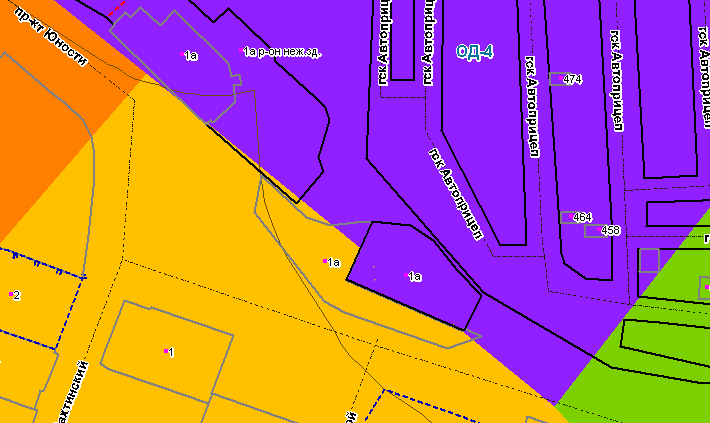 ФРАГМЕНТ № 2карты градостроительного зонирования Правил землепользования и застройки города Ставрополя, утвержденных решением Ставропольской городской Думы от 27 октября 2010 г. № 97 «Об утверждении Правил землепользования и застройки города Ставрополя»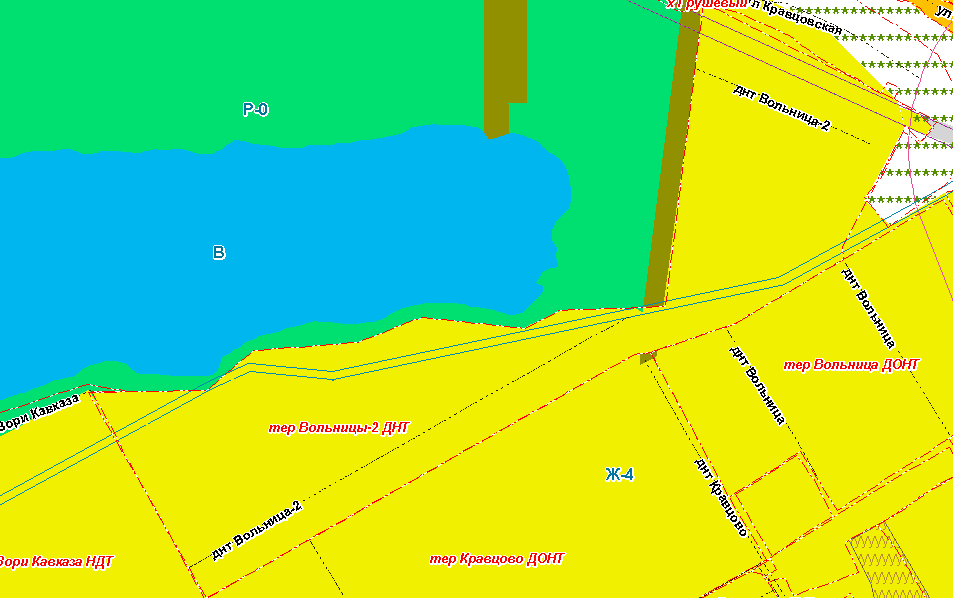 ФРАГМЕНТ № 3карты градостроительного зонирования Правил землепользования и застройки города Ставрополя, утвержденных решением Ставропольской городской Думы от 27 октября 2010 г. № 97 «Об утверждении Правил землепользования и застройки города Ставрополя»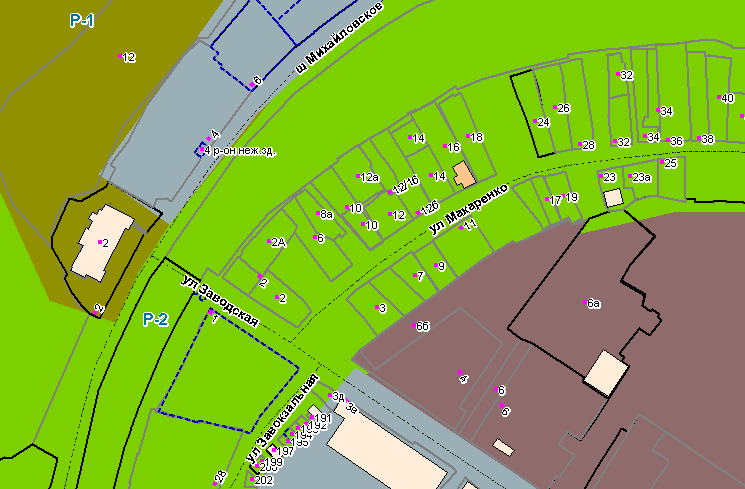 ФРАГМЕНТ № 4карты градостроительного зонирования Правил землепользования и застройки города Ставрополя, утвержденных решением Ставропольской городской Думы от 27 октября 2010 г. № 97 «Об утверждении Правил землепользования и застройки города Ставрополя»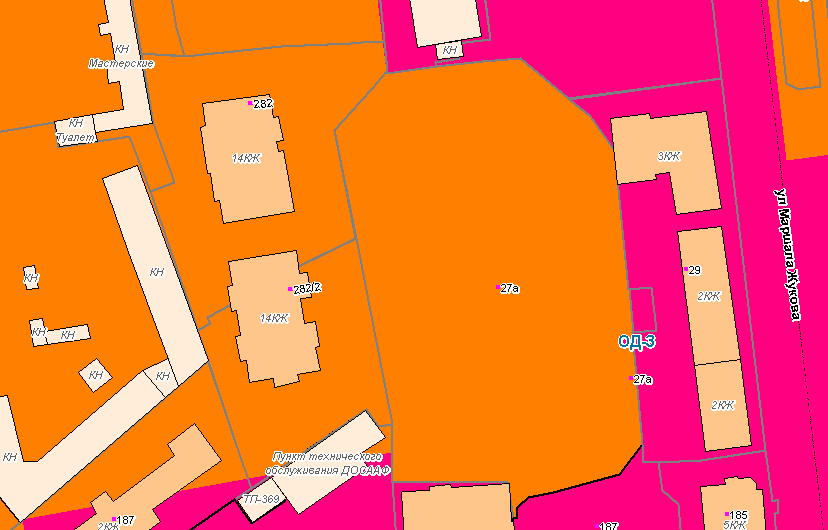 ФРАГМЕНТ № 5карты градостроительного зонирования Правил землепользования и застройки города Ставрополя, утвержденных решением Ставропольской городской Думы от 27 октября 2010 г. № 97 «Об утверждении Правил землепользования и застройки города Ставрополя»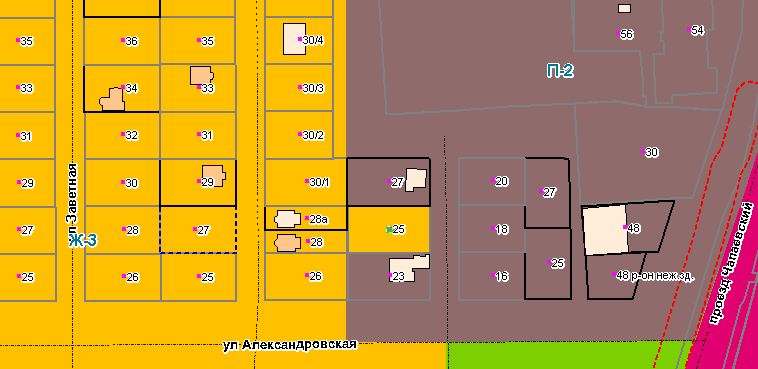 ФРАГМЕНТ № 6карты градостроительного зонирования Правил землепользования и застройки города Ставрополя, утвержденных решением Ставропольской городской Думы от 27 октября 2010 г. № 97 «Об утверждении Правил землепользования и застройки города Ставрополя»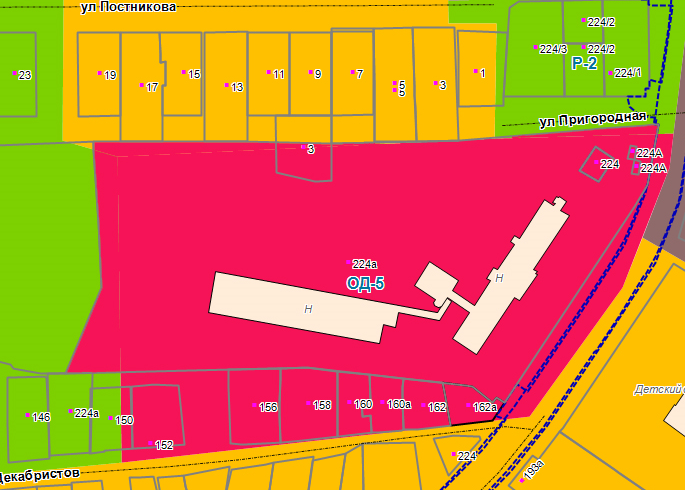 ФРАГМЕНТ № 7карты градостроительного зонирования Правил землепользования и застройки города Ставрополя, утвержденных решением Ставропольской городской Думы от 27 октября 2010 г. № 97 «Об утверждении Правил землепользования и застройки города Ставрополя»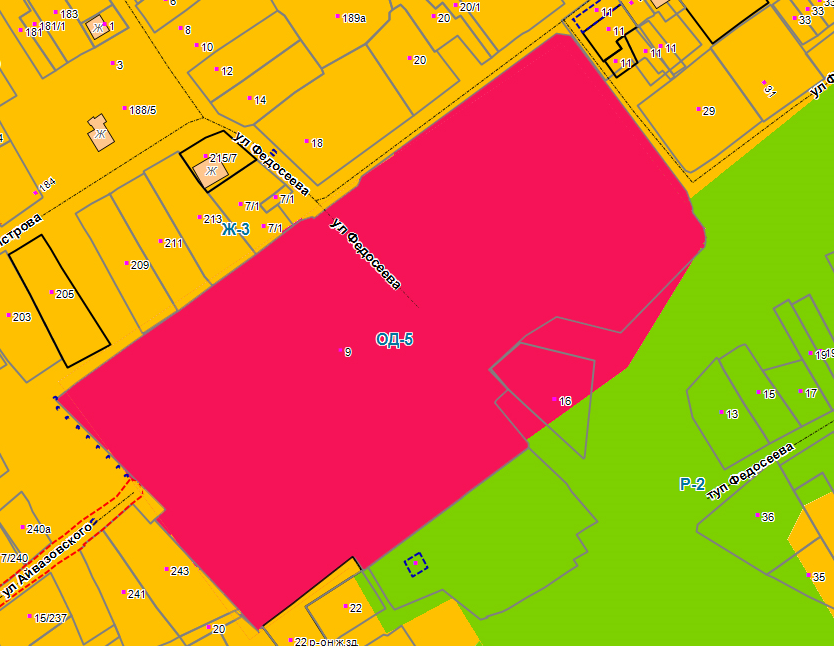 ФРАГМЕНТ № 8карты градостроительного зонирования Правил землепользования и застройки города Ставрополя, утвержденных решением Ставропольской городской Думы от 27 октября 2010 г. № 97 «Об утверждении Правил землепользования и застройки города Ставрополя»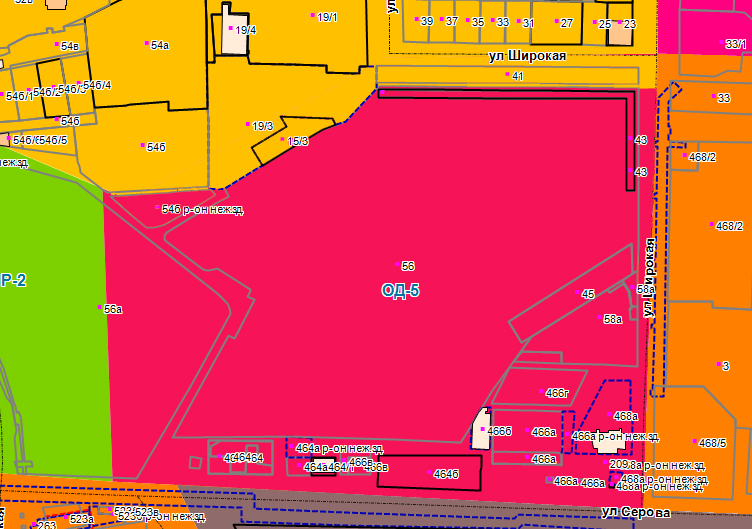 ФРАГМЕНТ № 9карты градостроительного зонирования Правил землепользования и застройки города Ставрополя, утвержденных решением Ставропольской городской Думы от 27 октября 2010 г. № 97 «Об утверждении Правил землепользования и застройки города Ставрополя»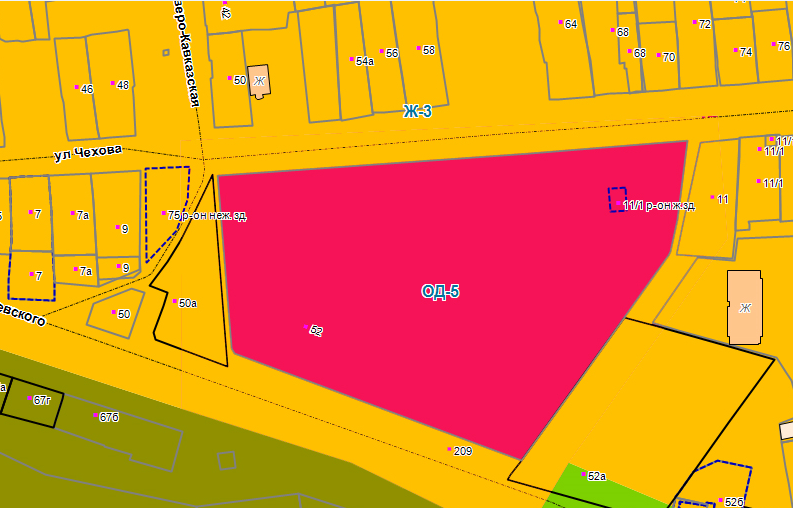 ФРАГМЕНТ № 10карты градостроительного зонирования Правил землепользования и застройки города Ставрополя, утвержденных решением Ставропольской городской Думы от 27 октября 2010 г. № 97 «Об утверждении Правил землепользования и застройки города Ставрополя»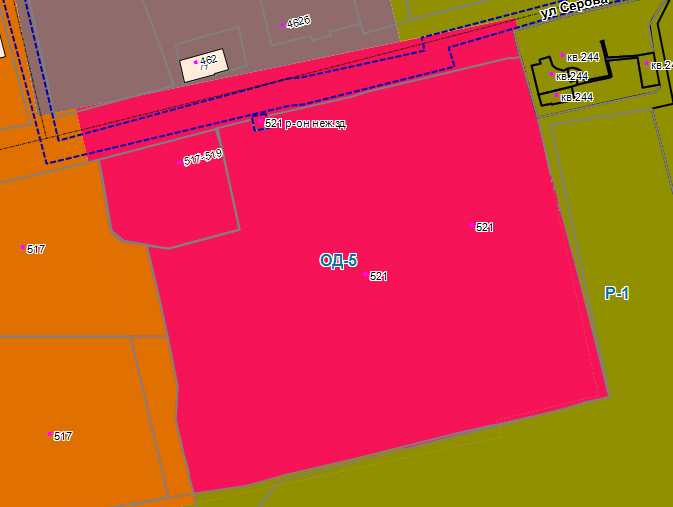 ФРАГМЕНТ № 11карты градостроительного зонирования Правил землепользования и застройки города Ставрополя, утвержденных решением Ставропольской городской Думы от 27 октября 2010 г. № 97 «Об утверждении Правил землепользования и застройки города Ставрополя»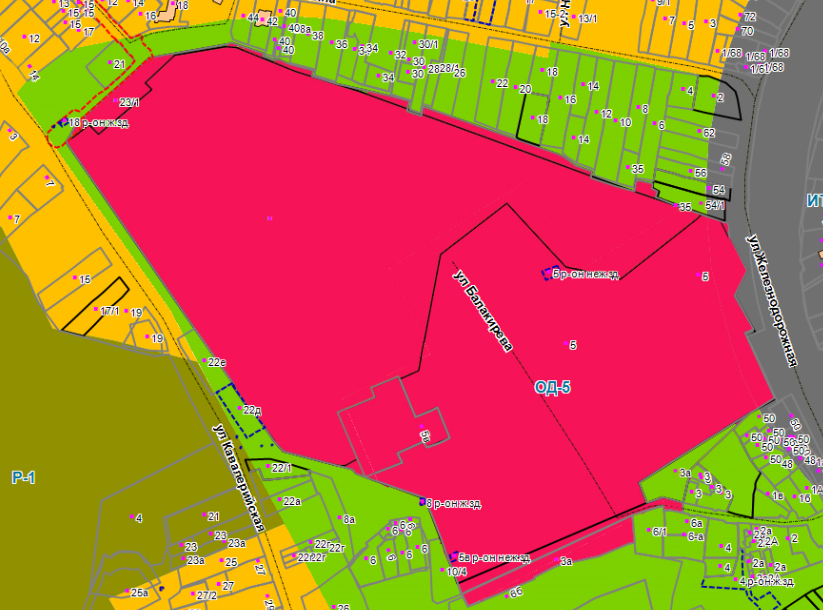 ФРАГМЕНТ № 12карты градостроительного зонирования Правил землепользования и застройки города Ставрополя, утвержденных решением Ставропольской городской Думы от 27 октября 2010 г. № 97 «Об утверждении Правил землепользования и застройки города Ставрополя»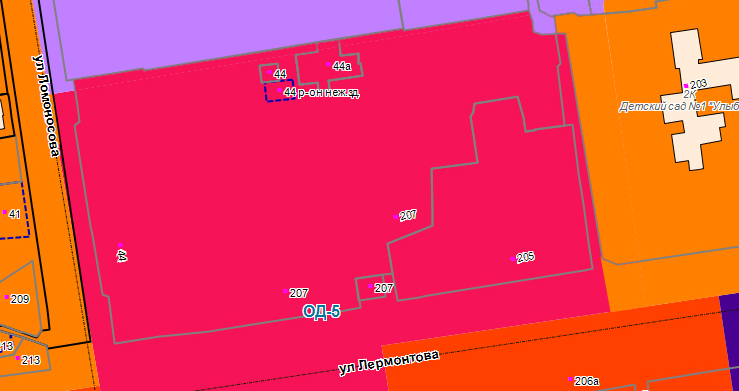 ФРАГМЕНТ № 13карты градостроительного зонирования Правил землепользования и застройки города Ставрополя, утвержденных решением Ставропольской городской Думы от 27 октября 2010 г. № 97 «Об утверждении Правил землепользования и застройки города Ставрополя»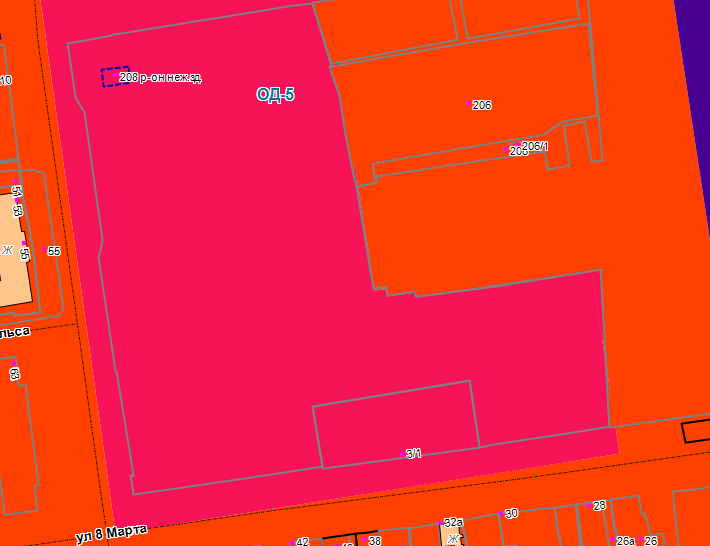 ФРАГМЕНТ № 14карты градостроительного зонирования Правил землепользования и застройки города Ставрополя, утвержденных решением Ставропольской городской Думы от 27 октября 2010 г. № 97 «Об утверждении Правил землепользования и застройки города Ставрополя»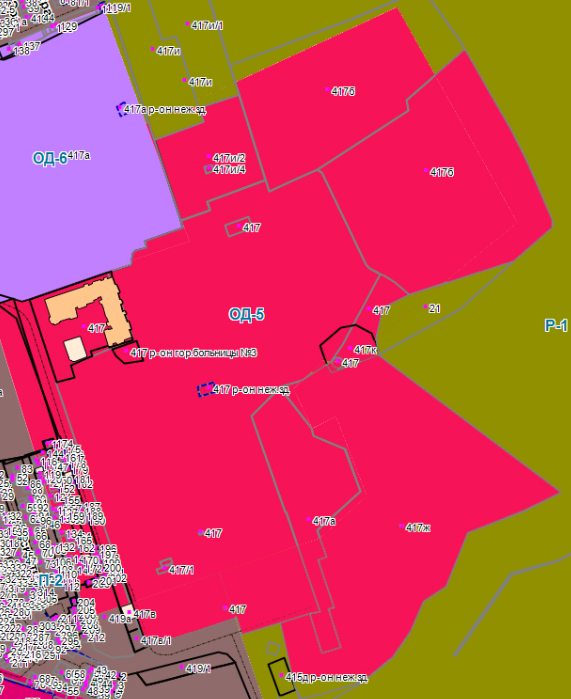 ФРАГМЕНТ № 15карты градостроительного зонирования Правил землепользования и застройки города Ставрополя, утвержденных решением Ставропольской городской Думы от 27 октября 2010 г. № 97 «Об утверждении Правил землепользования и застройки города Ставрополя»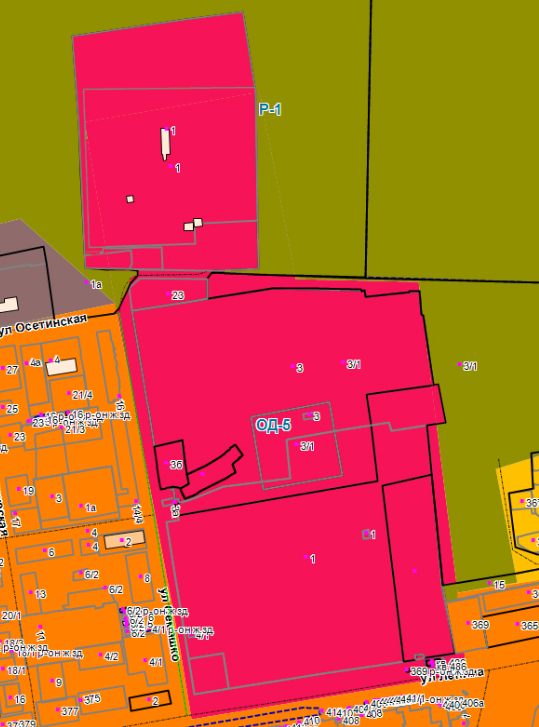 ФРАГМЕНТ № 16карты градостроительного зонирования Правил землепользования и застройки города Ставрополя, утвержденных решением Ставропольской городской Думы от 27 октября 2010 г. № 97 «Об утверждении Правил землепользования и застройки города Ставрополя»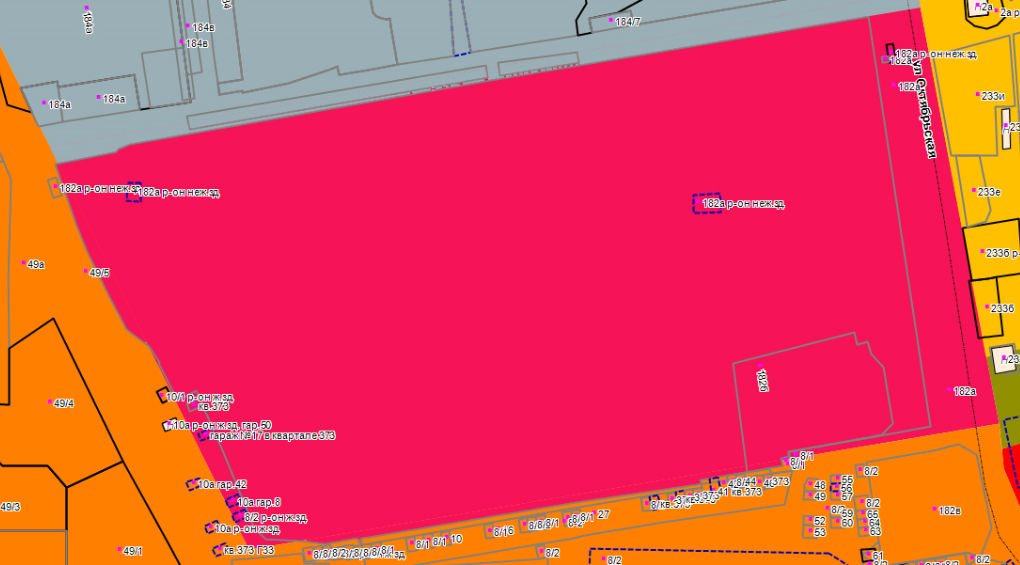 ФРАГМЕНТ № 17карты градостроительного зонирования Правил землепользования и застройки города Ставрополя, утвержденных решением Ставропольской городской Думы от 27 октября 2010 г. № 97 «Об утверждении Правил землепользования и застройки города Ставрополя»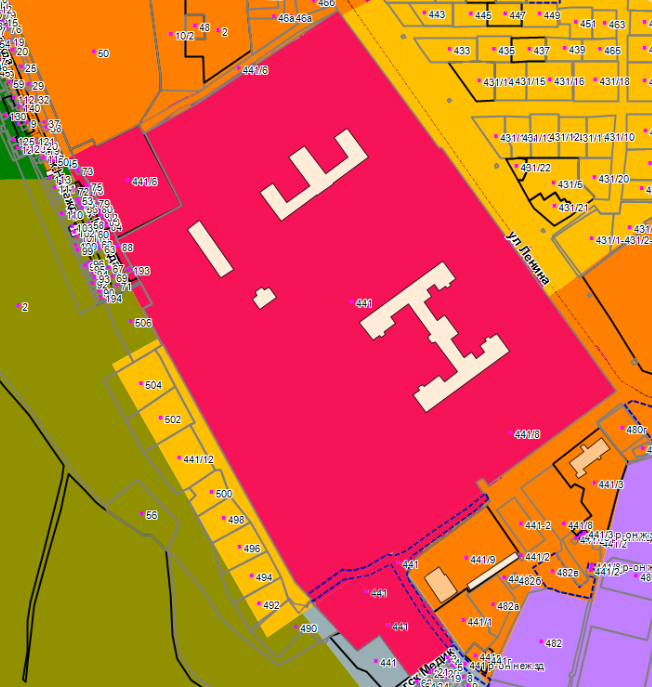 ФРАГМЕНТ № 18карты градостроительного зонирования Правил землепользования и застройки города Ставрополя, утвержденных решением Ставропольской городской Думы от 27 октября 2010 г. № 97 «Об утверждении Правил землепользования и застройки города Ставрополя»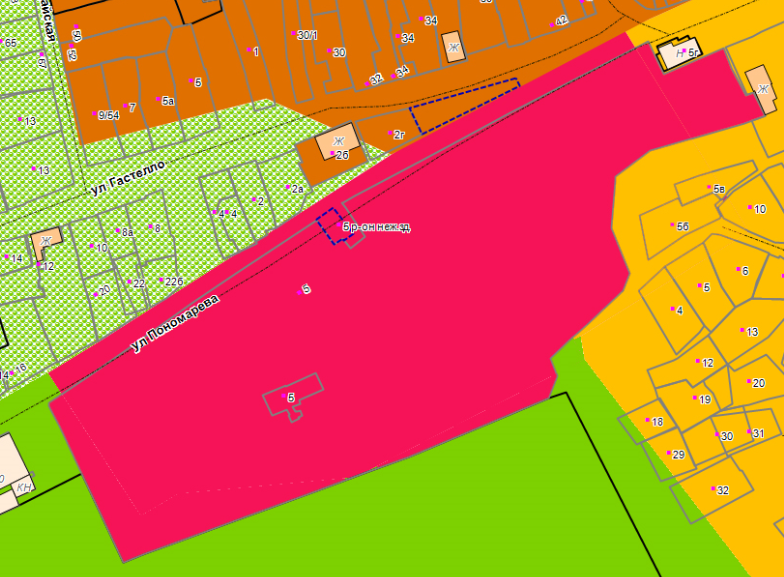 ФРАГМЕНТ № 19карты градостроительного зонирования Правил землепользования и застройки города Ставрополя, утвержденных решением Ставропольской городской Думы от 27 октября 2010 г. № 97 «Об утверждении Правил землепользования и застройки города Ставрополя»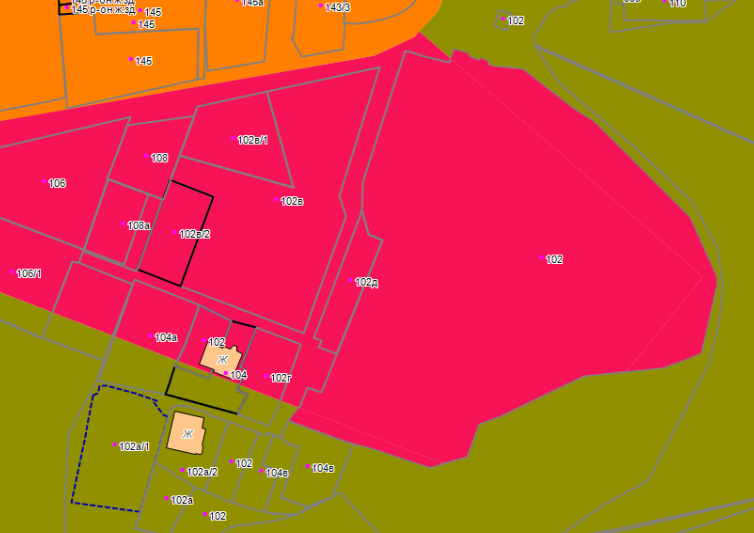 ФРАГМЕНТ № 20карты градостроительного зонирования Правил землепользования и застройки города Ставрополя, утвержденных решением Ставропольской городской Думы от 27 октября 2010 г. № 97 «Об утверждении Правил землепользования и застройки города Ставрополя»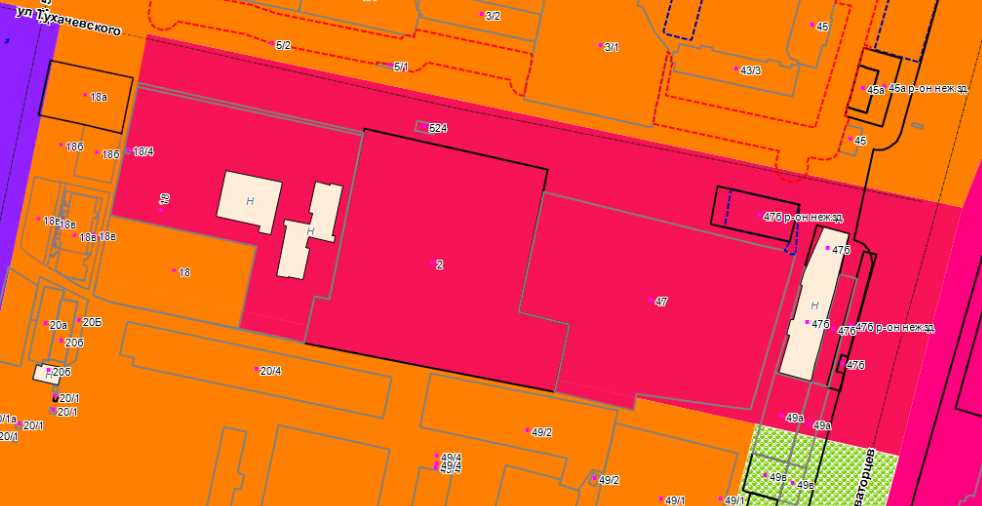 ФРАГМЕНТ № 21карты градостроительного зонирования Правил землепользования и застройки города Ставрополя, утвержденных решением Ставропольской городской Думы от 27 октября 2010 г. № 97 «Об утверждении Правил землепользования и застройки города Ставрополя»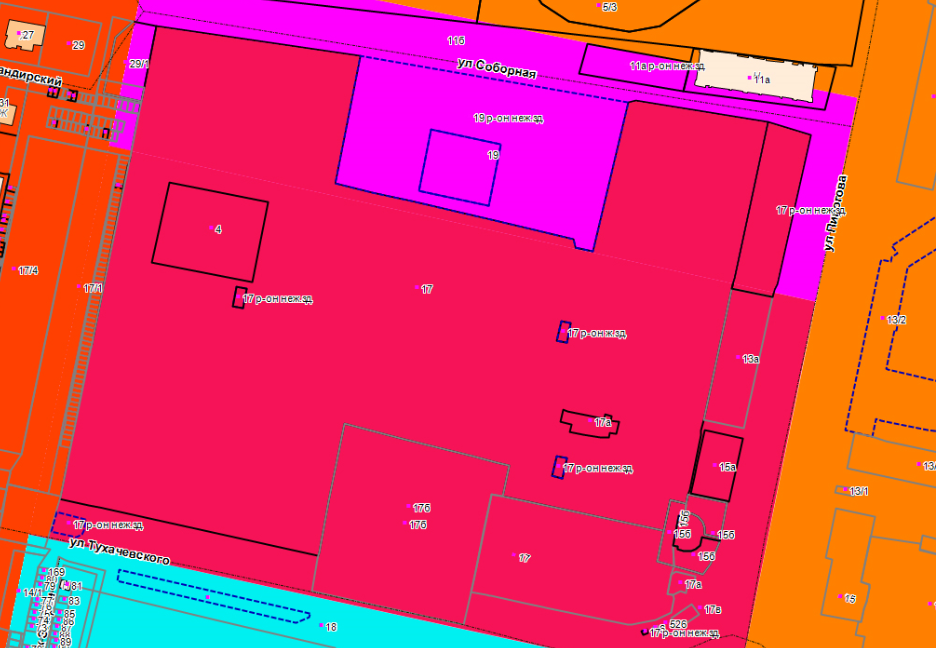 ФРАГМЕНТ № 22карты градостроительного зонирования Правил землепользования и застройки города Ставрополя, утвержденных решением Ставропольской городской Думы от 27 октября 2010 г. № 97 «Об утверждении Правил землепользования и застройки города Ставрополя»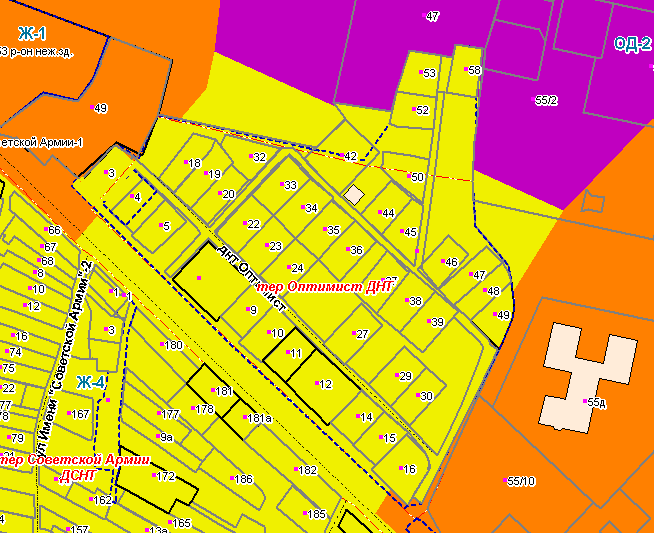 ФРАГМЕНТ № 23карты градостроительного зонирования Правил землепользования и застройки города Ставрополя, утвержденных решением Ставропольской городской Думы от 27 октября 2010 г. № 97 «Об утверждении Правил землепользования и застройки города Ставрополя»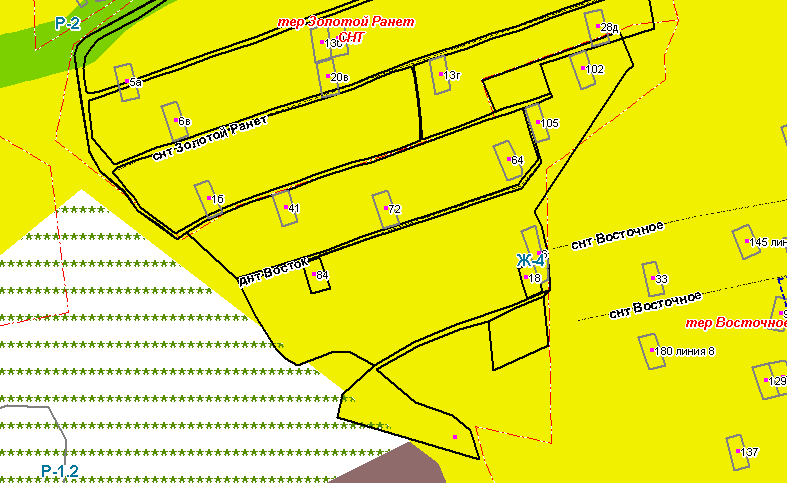 ФРАГМЕНТ № 24карты градостроительного зонирования Правил землепользования и застройки города Ставрополя, утвержденных решением Ставропольской городской Думы от 27 октября 2010 г. № 97 «Об утверждении Правил землепользования и застройки города Ставрополя»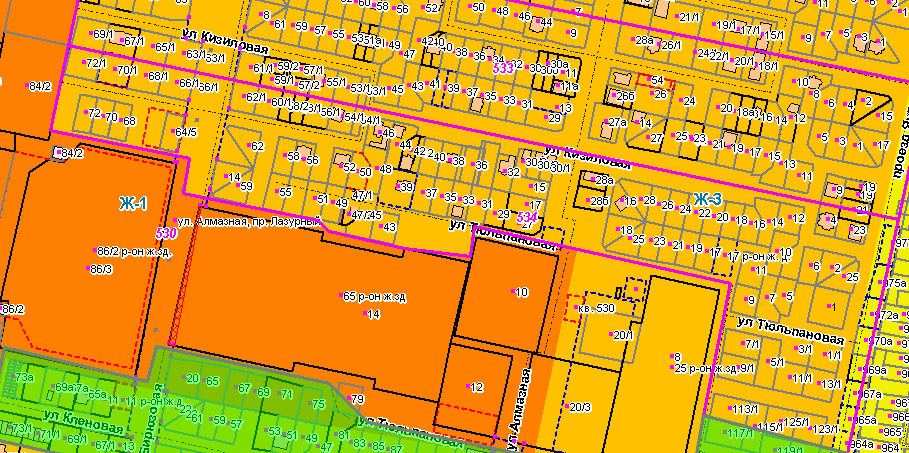 ФРАГМЕНТ № 25карты градостроительного зонирования Правил землепользования и застройки города Ставрополя, утвержденных решением Ставропольской городской Думы от 27 октября 2010 г. № 97 «Об утверждении Правил землепользования и застройки города Ставрополя»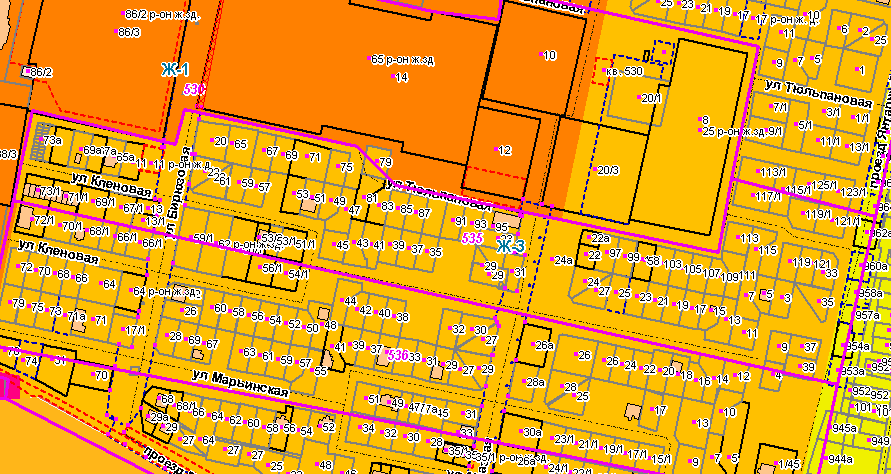 ФРАГМЕНТ № 26карты градостроительного зонирования Правил землепользования и застройки города Ставрополя, утвержденных решением Ставропольской городской Думы от 27 октября 2010 г. № 97 «Об утверждении Правил землепользования и застройки города Ставрополя»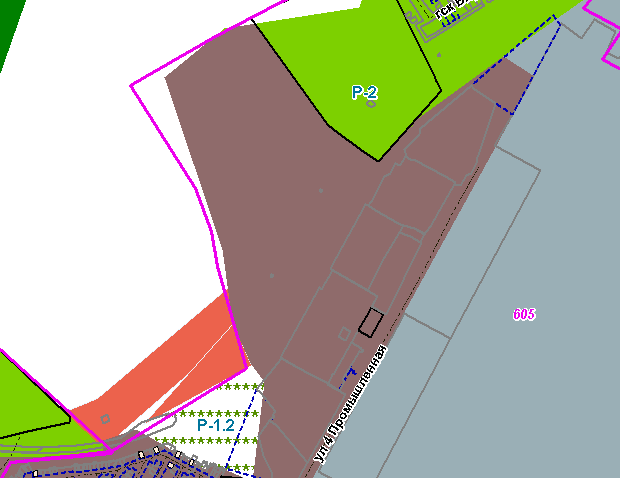 ФРАГМЕНТ № 27карты градостроительного зонирования Правил землепользования и застройки города Ставрополя, утвержденных решением Ставропольской городской Думы от 27 октября 2010 г. № 97 «Об утверждении Правил землепользования и застройки города Ставрополя»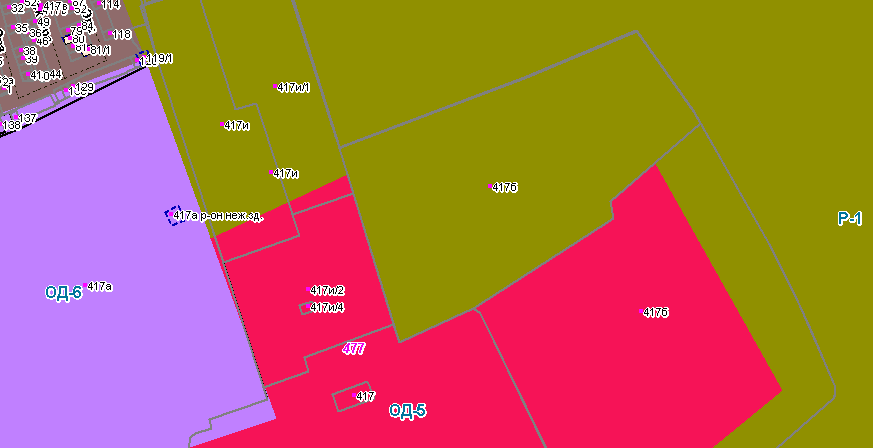 ПРОЕКТадминистрации города Ставрополя